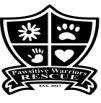 Pawsitive Warriors Volunteer Application Tax ID# 82-2206184 Non Profit 501c3Phone # (614) 578-3143“Volunteer’s do not necessarily have the time, they just have to have the heart”- Elizabeth AndrewFull Name _________________________________ DOB ______________ Today’s Date ______________Full Mailing Address _____________________________________________________________________Phone # _____________________   Email Address ____________________________________________Preferred Method of Contact?    Text / EmailDo You Currently Work?          Yes / No		Full-time / Part-time               Who is Your Current Employer? ____________________________________________________________Are You a Student?   Yes / No 		College / High SchoolDo You Have Any Previous Volunteer Experience?           Yes / No  If Yes, Where? _______________________________Volunteer Duties? ___________________________Describe Your Experience with Animals? __________________________________________________________________________________________________________________________________________Why Do You Think You Would Make a Great Volunteer at Pawsitive Warriors Rescue?  ____________________ ____________________________________________________________________________________Is there something that would hinder you from volunteering at Pawsitive Warriors Rescue?_________________ ____________________________________________________________________________________AVAILABILITY We cannot do what we do without you. We are flexible and will gladly take any help you can give.RESCUE SHIFTS: MON-SUN 9am-noon and 6pm-9pm    MON-FRI: Additional Hours- 1-3PMCheck if this is for community service for school ______   HRS needed _______Are you willing to continue your volunteering after your community service hours are reached?  Yes / No                                                                                                                           rev 03/2020AREAS OF INTEREST (check all that apply)____ DOGGIE CARE ___ cleaning dog runs___ feeding___ laundry___ dishwashing___ dog walks
____ FUNDRAISING: Planning/Coordinating
____ FUNDRAISING EVENT VOLUNTEER___ set up/tear down___ tickets ___ run the booth
____ OFFSITE ADOPTION EVENTS___ set up / tear down at adoption event___ socialize dogs
____ BUILDING MAINTENANCE/ CONSTRUCTION
____ CLERICAL (filing, excel, word, printing etc.)	___ filing___ computer work (Excel, Word)	___ printing	___ scanning documents into computer for storage_____OTHER _____________________________________________________________		____________________________________________________________					rev 03/2020rev 03/2020Tax ID# 82-2206184 Non Profit 501c3Phone # (614) 578-3143 MONDAYTUESDAYWEDNESDAYTHURSDAYFRIDAYSATURDAYSUNDAY